CURRICULUM VITAEMUHAMMAD BAMBANG INDRAJIDAddress			: Legok Residence, Blok D No. 1. Tangerang, Banten.Phone 			: 081398954989PERSONAL BIODATA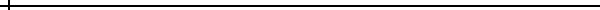 Full Name		: Muhammad Bambang IndrajidNick Name		: IndrajidPlace of Birth		: JakartaDate of Birth		: May 31st, 1987Sex			: MaleReligion			: MoslemHeights / Weights	: 170 cm / 50 kgsMarital Status		: SingleNationality		: IndonesianI.D. Number		: 3671053105870002FORMAL EDUCATIONUniversity		: Universitas Budi LuhurFaculty			: CommunicationDepartment		: Broadcast JournalismDegree			: BachelorAttend - Graduate	: 2011 - 2015University		: President UniversityFaculty			: BusinessDepartment		: Public RelationsDegree			: UngraduateAttend 			: 2005 - 2006Other Formal Education :2002 – 2005		SMU Negeri 6 Tangerang		1999 – 2002		SMP Negeri 7 Tangerang	1993– 1999		SD Negeri 3 Poris			TRAINING, COURSE, SEMINAR2015	-Google Certified for AdWords Fundamental	-Google Certified for Advance Search2014	-”Indonesia Marketeers Festival” by Hermawan Kartajaya, The Marketeers, Bandung2013	-”GAPURA” SME’s Seminar by Google Indonesia, Santika Hotel, Jakarta-”One-Day Workshop: Marketing Plan for UKM” by Yuswohady and Komunitas Memberi, JNE Learning Center, Jakarta-”Building Our Nation With Creatinnovation Culture” Indonesia Knowledge Forum II 2013, JW Marriot, Jakarta-”Prospek Perbankan dan Bisnis Properti di Tengah Tantangan Menjaga Momentum Pertumbuhan” by Bisnis Indonesia and Bank BTN, JW Marriot, Jakarta.-”Peluang dan Tantangan Perbankan Indonesia Menuju Pasar Bebas ASEAN 2020” by Infobank Magazine, Le Meridien, Jakarta.2012                                   -”Creativity is Awesome!” 2nd Adobe Camp Indonesia, Al Azhar, Jakarta.-“Coaching and Clinic Workshop Film Dokumenter” with IGP Wiranegara, Dokumentary Film Jury and FFTV IKJ Lecturer, Budi Luhur, Jakarta.2005	-“Good and Health Environment” Seminar with Prof.DR.Emil Salim, President University, CikarangORGANIZATIONAL EXPERIENCES2012 – Present		Member of SINDIKAT 8 (Documentary film & photograpy Budi Luhur)2009 – 2011		Member of www.beat-community.comSKILL& ABILITIESPersonality	: Passionate in all of things about communication & digital strategy, and ‘i can do’ attitude.Language	: Indonesian (native), English (oral and writing)Digital	: Digital marketing strategy, digital analytic, content writing, social adsSoftware	: Microsoft Office, photo and video editing softwareInternet	: Moderating for online forum or communityOthers	: Direct and  indirect marketing, photographyACHIEVEMENT2012			Streetphoto, Youth Nation Motorplus2005			Scholarship for Public Relations major, President UniversityPROFESSIONAL WORKING EXPERIENCESAgustus 2012 – Present	Community Specialist, Klix Digital	Duties:Develop concept for social media & community strategy.Conduct insight and research.Develop, monitor, and optimized social ads plan.Develop monthly, quartal and end of campaign report.Optimisation maintenance strategy.Competitor analysis.Develop content direction, content plan and guideline.Conduct social media activation and activation weekly update. Portfolio Project:Social Media Week; Social Media and Community Maintenance.Djarum Super MLD; Social Media and Community Maintenance.BCA Digital Roadmap; Social Media and Community Maintenance.BCA Digital Roadmap; Social Media and Promote Aggregation.December 2011 – July 2012	Marketing Executive, PT. JBA Indonesia	Duties:Developing concept and marketing strategy.Analizing market and consumer behavior.Pioneer of PT. JBA digital assets to generate engagement on social mediaOnline media placementPortfolio Project:JBA Digital Roadmap; Social Media MaintenanceJune 2011–December 2011	Marketing Manager, PT. Garis Maju NusantaraDuties:Managing team to build and maintain client relationships.Ensure the timely and successful delivery of solutions according to client needs and objectives.Portfolio Project:PEMPROV Banten, PEMPROV Maluku, PT. Astra Toyota Motor, Home Builder Centre, PT. Arus Liar, Kampung Main Cipulir, etc.July 2010 – March 2012	Business Assets Valuer,  Self EmployedDuties: Review, inspection / identifying, analyze and reporting all of current project to the Reviewer.Portfolio Project: CIMB NIAGA, BCA, BRI Assets Valuation for Land, House, Warehouse, Vehicle, in Jabodetabek area.April 2008 – May 2009		Medical Marketing, PT. Dexa MedicaDuties:-	Responsible for negotiating contracts with hospitals and its marketing process.